Szkoła Podstawowaim. Anny Jenkew Mrowinach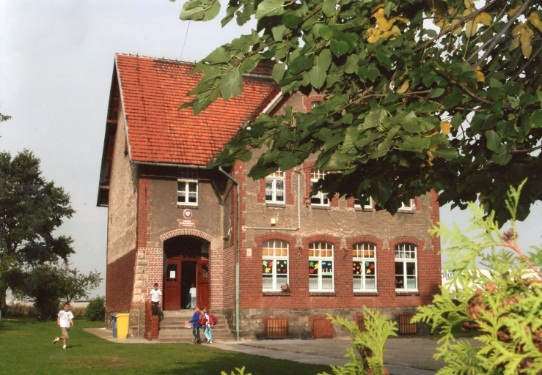  58-130 Żarów, ul. Wojska Polskiego 43 http://spmrowiny.gmina.zarow.pl/ T: 74 8580575Wycieczka do Rzeczki !      Dnia 20.01.2016r. uczniowie naszej szkoły udali się na wycieczkę do Rzeczki. Nie mogliśmy oprzeć się urokowi, naszej pięknej zimy i wyruszyliśmy zjeżdżać na sankach. Więcej na stronie szkolnej: http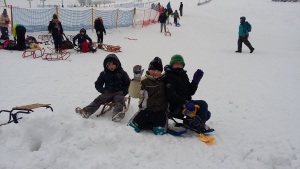 Ferie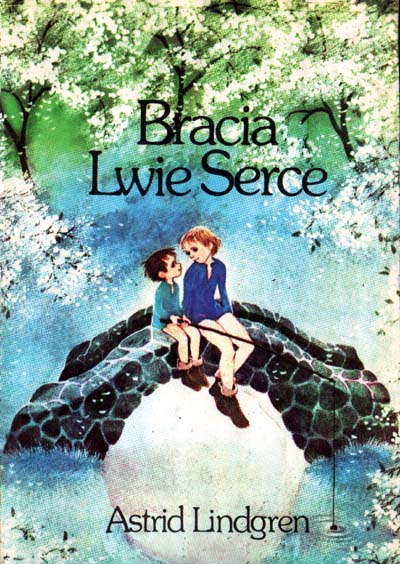 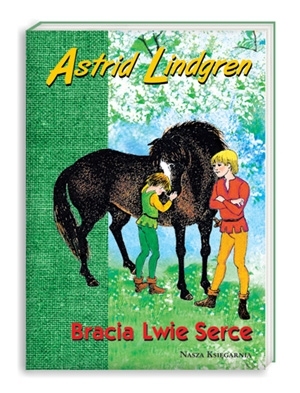 Wielu psychologów jest zdania, że zima może być okresem depresji oraz kiepskiego samopoczucia. Dotyczy to zarówno dorosłych jak i dzieci. Pogoda skłania nas do siedzenia w ciepłym mieszkaniu, najlepiej przy kominku i odstrasza od wystawienia nosa na mróz. Aktywne spędzanie czasu na świeżym, mroźnym powietrzu w czasie tych paru miesięcy może jednak dostarczyć nam wielu wspaniałych wspomnień, umocnić więzi rodzinne oraz dostarczyć wiele radości dla dzieci. Poniżej przedstawiamy parę prostych i ciekawych pomysłów na spędzenie wspaniałego czasu ze swoimi pociechami (tymi wyrośniętymi również)Narty i snowboardJeśli jesteś wybrańcem losu, który mieszka niedaleko wyciągu narciarskiego, możesz zabrać na cały dzień swoją rodzinę na narty lub deskę.ŁyżwyNie każdy jeździ na łyżwach jak osoby biorące udział w programie “Taniec na lodzie”. Wiele osób nie będąc mistrzami łyżwiarstwa spędza jednak swój wolny czas na lodowisku lub zamarzniętym jeziorku. Aby jeździć na łyżwach potrzeba oczywiście nieco praktyki oraz mocnych nóg. Sport ten jest uwielbiany również przez początkujących łyżwiarzy, którzy większość czasu spędzają leżąc na lodzie, niż poruszając się po nim.Jazda na sankach, na oponach, jabłuszku itp.O ile jesteśmy w górach możemy wybrać się z całą rodziną na jeden z torów saneczkowych (np. sankostrada w Krynicy). Jeśli nie to z pewnością do wspaniałej zabawy wystarczy nam zwykła górka. Dostępne na rynku sanki i jabłuszka zagwarantują nam z pewnością wiele adrenaliny.Lepienie bałwanaLepienie bałwana nie jest zadaniem najprostszym. Z pewnością każdy z nas poświęcił w swoim życiu wiele godzin na lepieniu wielkich kul i ustawianiu ich jedna na drugą.Rysowanie na śniegu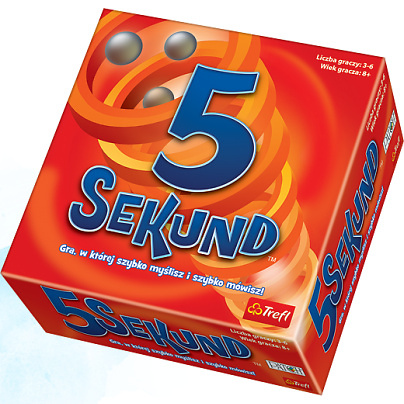 Wszystko, czego potrzebujesz jest kilka spryskiwaczy, wodę, barwnik oraz śnieg. Odrobina wyobraźni i kreatywności może przerodzić się w prawdziwe dzieło sztuki.Igloo i jaskinie ze śnieguJeżeli masz dużo śniegu bardzo fajną zabawą może okazać się budowa schronu ze śniegu, jak igloo lub jaskinia.Chodzenie po śniegu - rakiety śnieżneWybierzmy się na wycieczkę ze swoją rodziną w zaśnieżone tereny. Każdy, kto potrafi chodzić z pewnością nie będzie miał problemu z tym sportem. Rakiety śnieżne (karple) sprawią, że nie będziemy się zapadać, dzięki czemu będziemy mogli dotrzeć do najbardziej niedostępnych terenów, poruszając się po powierzchni śnieguDlaczego Pani chciała zostać dyrektorką naszej szkoły ? Ponieważ chciałam: pracować w swojej gminie, miejscu, w którym spędziłam dzieciństwo i w którym dobrze się czułam.Jakie plany ma Pani na przyszłość związane z naszą szkołą?Moje plany na przyszłość to: remonty w klasach ( wymiana - okien, drzwi, podłóg i ogrodzenia), lepsze wyposażenie klas, stworzenie osobnego pokoju na bibliotekę, wprowadzić uroczystości szkoły, szkolny przegląd teatrów -,,Zielone Teatrzyki”, „Festiwale Nauki”.Co Panią uszczęśliwia w naszej szkole ?Uśmiech dzieci, praca nauczycieli, którzy chętnie angażują się wykonanie zadań, pracy.    O czym Pani marzyła w naszym wieku ? Marzyłam żeby wyjechać do Niemiec i zamieszkać tam, by mieć psa i młodsze rodzeństwo.Kim Pani chciała zostać w przyszłości ? Chciałam być nauczycielką, dentystką i pediatrą.Jakie są Pani ulubione przedmioty szkolne ?Język Polski, Plastyka, Muzyka, Geografia, W-F( osiągnięcia W-F z dziedziny badmintona - wice mistrzyni województwa Wałbrzyskiego.Jaki jest Pani ulubiony kolor ? Jest to czarny i biały. Jakie jest Pani ulubione święto?Moim ulubionym świętem jest Boże Narodzenie. Jaki jest Pani ulubiony sport ?Moimi ulubionymi sportami, które uprawiam to są: jazda na nartach, jazda na rowerze a lubię oglądać jazdę figurową na łyżwach.    WYWIAD PRZEPROWADZIŁY:Karolina Roman i Emilia Mierzwa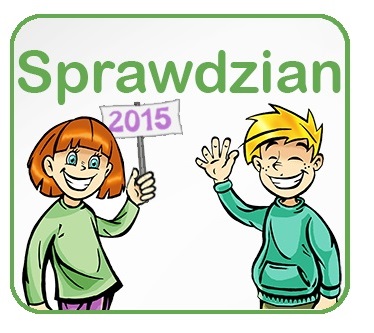 XVI edycję akcji "GÓRA GROSZA"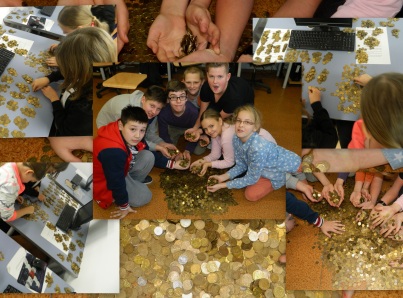 Od dnia 23 listopada do 4 grudnia 2015r., rozpoczęliśmy w naszej szkole XVI edycję akcji "GÓRA GROSZA", której organizatorem jest Towarzystwo Nasz Dom.Celem akcji jest zebranie funduszy na pomoc dzieciom wychowującym się poza własną rodziną, w tym na tworzenie i dofinansowanie domów dla dzieci, rodzinnych domów dziecka, pogotowi rodzinnych, kwalifikowanych rodzin zastępczych oraz najbardziej potrzebujących domów dziecka, które realizują prorodzinne programy wychowawcze.Samorząd Uczniowski bardzo zaangażował się w to przedsięwzięcie. Najpierw nagłaśniał całą akcję, aby później móc zbierać pieniądze przynoszone przez uczniów naszej szkoły. Dzieci z klas młodszych przynosiły swoje skarbonki wypełnione po brzegi grosikami, aby wspomóc akcję. Oczywiście uczniowie klas starszych również wrzucali do puszki swoje oszczędności.190 złotych to kwota zebrana w akcji „Góra Grosza”. Wszystkim, którzy oddali swój „grosik” serdecznie dziękujemy!!!OpracowaliSU z opiekunem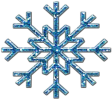 Zanim śnieżek zacznie prószyć i zasypie cały świat. 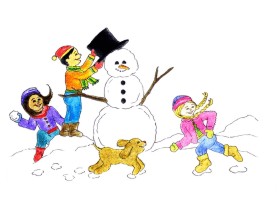 Przyjmij proszę Przyjacielu, kilka bardzo mądrych rad!1. Zjeżdżaj na sankach w miejscach oddalonych od jezdni.                       2. Pamiętaj, żeby w czasie jazdy na nartach mieć na głowie kask.          3. Do jazdy na nartach wybieraj stoki odpowiednie dla Twoich umiejętności.  4. Nie rzucaj zbyt twardymi śnieżkami.	                                                                    5. Ślizgaj się tylko w miejscach do tego przeznaczonych. Nie baw się na zamarzniętym jeziorze.6. Nie baw się na zamarzniętym jeziorze.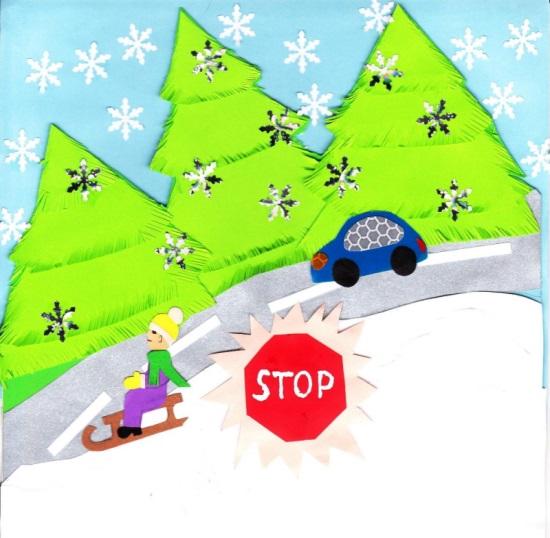 7. Nie chodź w przemoczonym ubraniu.8. Nie oddalaj się z miejsca zabawy bez wiedzy rodziców lub opiekunów.9. Nie ufaj obcym osobom.10. Gdy jesteś świadkiem wypadku, zawiadom osobę dorosłą.11. W razie wypadku lub niebezpiecznej sytuacji,  pamiętaj o numerach   alarmowych:  POGOTOWIE – 999,STRAŻ  POŻARNA – 998,  POLICJA- 997 ,   Z TEL. KOMÓRKOWYCH - 112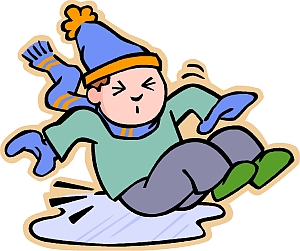 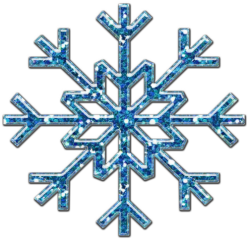 Mijający semester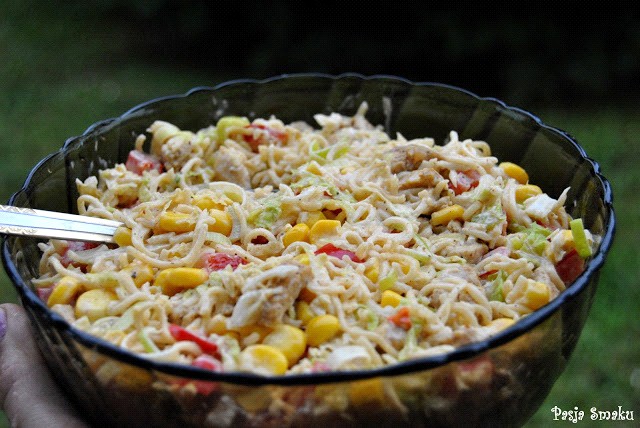 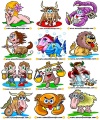 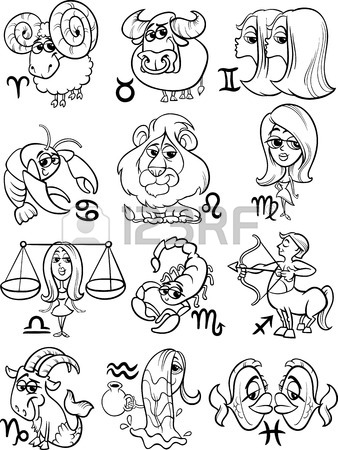 Sprawdź czy będziesz wiedział: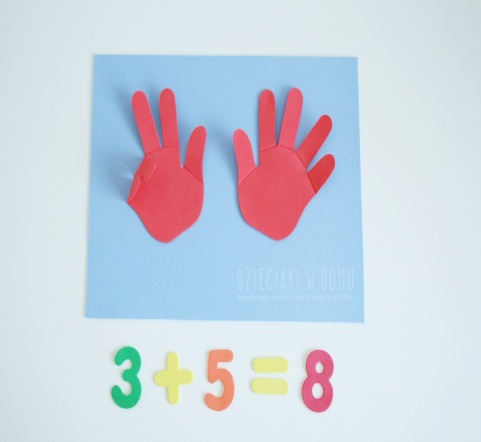 Na początek znajdź liczbę pasującą do liczb poniżej. Znajdź zasadę –prawidłowość w tych liczbach.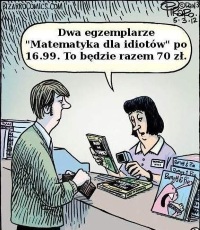 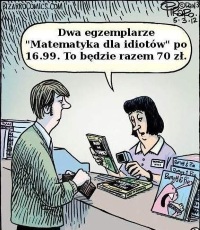 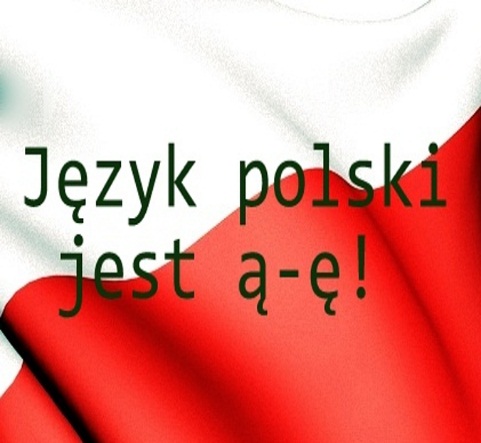 1. Co się nie kreskuje?•	 Zeszytu się nie kreskuje, bo Pani krzyczy...•	 Uje się nie kreskuje•	 Ja nic nie kreskuję!2. Napiszemy skuwka czy skówka?•	 Może chodzi o stówkę??•	 Majówkę??•	 Skuwka3. Wziąć czy wziąść?•	 Ja nic nie wziąłem!!!•	 Wziąć•	 Wziąść4. Który z wyrazów jest przymiotnikiem?(opisującym właściwość)•	 Konik•	 Malutki•	 Śpi5. Ile czasów jest w języku polskim?•	 Czasy teraźniejsze mamy i tyle.•	 No jest dzisiaj, wczoraj i jutro. Czyli trzy czasy.•	 Chyba wczasy hihi...6. Jak brzmi liczba mnoga od słowa "człowiek"?•	 Człowieki•	 Tłum•	 Ludzie7. "Daj mi plusa!"-jaki to jest tryb?•	 Tryb rozkazujący, bo ktoś rozkazuje komuś coś.•	 Tryb oznajmiający, ktoś oznajmia, że dostał plusa.•	 Tryb przypuszczający, bo to zdarzenie mogłoby się wydarzyć8. Które ze słów jest rzeczownikiem?(rzeczą)?•	 Gdzie•	 moje•	 okulary?9. Jakie liczby występują w języku polskim?•	 Parzyste, nieparzyste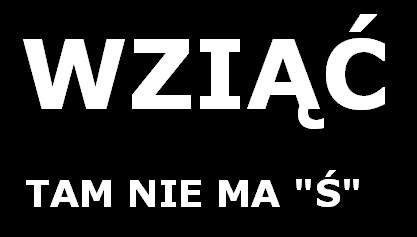 •	 Liczba pojedyncza i liczba mnoga•	 Większe, wielkie i największy10. Ja jem. On je. Oni...?•	 Oni jemią•	 Oni jedzą•	 Oni jedają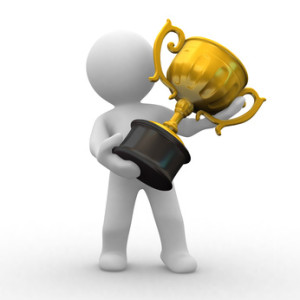 Gazetka 1 2015/2016Drodzy czytelnicy!Zachęcamy do lektury pierwszego biuletynu szkolnego, w którym przeczytacie m.in. Wywiad z nową Panią Dyrektor, wrażenia po sprawdzianie szóstoklasisty oraz przepis na sałatkę klasy VI, która zrobiła furorę w szkole.Co zrobić, gdy dziecko nie chce chodzić do przedszkola?W życiu większości maluchów pojawia się taki moment, kiedy rozpoczynają swoją edukację, stając u progu przedszkola. Nowa sytuacja może wywołać lęk, niepokój, rozdrażnienie, napięcie, stres i w efekcie zakończyć się niechęcią uczęszczania do przedszkola. Nowy rok szkolny wydaje się rodzicom jeszcze bardzo odległym terminem stąd odsuwają ten problem na drugi plan.A oto kilka rad dla rodziców, których dzieci rozpoczną edukację tuż po wakacjach:Zostaw malucha w przedszkolu, nawet, jeśli będzie płakał – to normalne, że się boi, jest smutny, rozżalony lub po prostu nie godzi się na rozstanie z bliską osobą. Nie zabieraj dziecka do domu. Jeśli zrobisz to, chociaż raz, będzie wiedziało, że łzami można wszystko wymusić. Dodatkowo taką sytuacje może odebrać, jako porażkę i dowód na to, że Ty również mu nie wierzyszZawsze dotrzymuj obietnic złożonych dziecku; zwłaszcza w kwestii pór obioru z przedszkolaUważaj na nagrody. Pójście do przedszkola jest naturalne i nie powinno być dodatkowo nagradzane. Dziecko może otrzymać maleńki prezencik, ale nie może to być forma przekupywania. Czasem wystarczy pochwała lub wyrażenie własnego zadowoleniaKontroluj siebie i to, co mówisz. Zamiast: już możemy wracać do domu powiedz: teraz możemy iść do domu. To niby niewielka różnica, a jednak pierwsze zdanie ma negatywny wydźwięk.Rozmawiaj z dzieckiem, ale nie wymuszaj na nim, aby zaraz po przyjściu do domu opowiedziało, co wydarzyło się w przedszkolu, To powoduje niepotrzebny stres.Warto pamiętać, że chodzenie do przedszkola jest dla dziecka dobrym sposobem uczenia się niezależności i samodzielności. To także podstawa umiejętności społecznych i samokontroli. Dlatego nie rezygnuj w obliczu trudności. Zaufaj sobie i swojemu dziecku. Ono zasługuje na taką szansę rozwoju. Paradoksalnie, przeżywanie trudnych chwil wyposaża je w umiejętność i narzędzia radzenia sobie z takimi sytuacjami. Dzieci nabierają pewności siebie, uodparniają się na stres, otwierają na świat zewnętrzny.Opracowała:Renata FryczWywiad z Panią Dyrektor- Barbarą NowakBEZPIECZNIE BAW SIĘ ZIMĄ   !!!      Mijający semestr okazał się niezwykle pracowity, ale również niezwykle interesujący.  Obfitował w ciekawe wydarzenia, uroczystości, konkursy, które mieliśmy okazję wspólnie przeżywać. W pierwszym miesiącu po wakacjach, wrześniu, uczniowie naszej szkoły, jak co roku, przystąpili do akcji Sprzątania Świata, brali udział w rekolekcjach parafialnych, a także uczestniczyli w prelekcjach o bezpieczeństwie ruchu drogowego. Zaszczytem, jakiego dostąpiła nasza szkoła, była wizyta Ks. Biskupa Ignacego Deca.       Październik przywitaliśmy świętem pieczonego ziemniaka oraz obchodami dnia chłopca. Dnia 13 października obchodziliśmy uroczysty apel z okazji święta KEN oraz mogliśmy uczestniczyć w pasowaniu pierwszoklasistów. W obchody Dnia Papieskiego, uczniowie mieli okazję przypomnieć sobie postać Św. Jana Pawła II pod czas animowanej ekranizacji o życiu i działalności Karola Wojtyły. Ekscytujący dla naszych uczniów był: tydzień chleba, podczas którego dzieci poznały historię jego wypieku, a także miały okazję posmakować pieczywa. Akcja Dzik, zachęciła dzieci do pomagania zwierzętom w gromadzeniu zapasów na zimę. W październiku nie mogło zabraknąć działań profilaktycznych. Prelekcje ze strażakami, próbna ewakuacja i bezpieczna droga do szkoły pozwoliły uczniom na poszerzenie swej wiedzy w tej dziedzinie. Miesiąc zakończyliśmy w iście hallowenowym nastroju. Dzieci mogły poznać obyczaje tego amerykańskiego święta pod czas lekcji angielskiego, wykonać lampiony z dyni czy wziąć udział w konkursie na przebranie.      Listopad upłynął pod znakiem zdrowego odżywiania.  Akcja Jedz zdrowo, żyj zdrowo umocniła w naszych uczniach nawyki zdrowego żywienia. Konkursy na zdrowy jadłospis i zdrowe śniadanie, potwierdziły, że dzieci z naszej szkoły doskonale wiedzą, co należy jeść. Zgodnie z hasłem w zdrowym ciele, zdrowy duch, odbyła się akcja Dzień bez papierosa, gdzie uczniowie mogli wykonać plakaty o szkodliwym wpływie nikotyny na organizm człowieka. Co więcej, uczniowie klas IV-VI odbyli ciekawe warsztaty z psychoterapeutą z zakresu szkodliwości stosowania środków odurzających. O tym, jak ważne jest zdrowie, ale i bezpieczeństwo przekonaliśmy się pod czas spotkania z KRUS-em, na którym dowiedzieliśmy się jak bezpiecznie pracować w gospodarstwach rolnych na wsi. Swoje umiejętności w tej dziedzinie dzieci mogły sprawdzić w trakcie konkursu z wiedzy o bezpieczeństwie. Niezwykle miłym i sympatycznym okazał się Dzień Pluszowego Misia.Nie zabraknęło również akcentów patriotycznych: Biegi Niepodległościowe, Festiwal Pieśni Patriotycznej i uroczysty apel z okazji Święta Odzyskania Niepodległości umocniły w nas poczucie dumy narodowej. Jak i poprzedni, tak i ten miesiąc zakończyliśmy zabawą, tym razem andrzejkową.       Grudzień rozpoczął się niezwykle emocjonująco, bowiem uczniowie klasy III i VI przystąpili do sprawdzianów próbnych.  6 grudnia odwiedził nas Święty Mikołaj. Jak co roku podarował dzieciom paczki. Radości ze słodkich upominków nie było końca…Aby nie zapomnieć o tym, co ważne i istotne, uczniowie wzięli udział w szkoleniu z zakresu udzielania pierwszej pomocy.       W atmosferę świąt, wprowadził nas dzień piernika. Aromatyczne wypieki, przygotowane przez nauczycieli, uczniowie mogli nie tylko skosztować, ale również wykonać z nich małe dzieła sztuki, poprzez ciekawe dekoracje ciasteczek. Prezentacja multimedialna o świętach ukazała uczniom z młodszych klas tradycje i zwyczaje obchodów świąt Bożego Narodzenia w różnych zakątkach świata. Zgodnie z hasłem „każdy może zostać Świętym Mikołajem”, dzieci wzięły udział w akcji Góra Grosza. OpracowałaAnna ŁuczakHOROSKOP  Baran 21.03 - 20.04 Swoim postępowaniem zrażasz do siebie innych. Przestań być sobkiem i leniuchem. Jest nadzieja na zmianę, bo wkrótce spotkasz kogoś, kto Cię zmieni. Musisz mu jednak w tym pomóc. Zdrowie spoko, uważaj jednak na lekcjach w-f. Na koniec pierwszego semestru weźmiesz się ostro do pracy i zarobisz kilka przyzwoitych ocen.   Skorpion 24.10. - 22.11. Czeka Cię mała zmiana. Coś, co dotyczy szkoły albo rodziny, ulegnie zmianie. Miej nadzieję, że to wyjdzie na Twoją korzyść. Przestań w końcu być mazgajem. Głowa do góry, ze wszystkim sobie poradzisz. Dobre dni to środa i sobota, a szczęśliwe liczby:23,7,11.Lew 23.07. - 23.08.Przestań w końcu liczyć na innych i weź się w garść. Przecież potrafisz i nie jesteś żadną ciamajdą! Rozejrzyj się dokładnie, bo ktoś się z Tobą zaprzyjaźnić. Warto to dostrzec! Uważaj w poniedziałki, nie objadaj się wtedy słodyczami, bo będzie mało różowo. Wkrótce czeka Cię spotkanie z dawnymi znajomymi, nie poruszaj drażliwych tematów. Koziorożec 22.12 - 20.01 W nadchodzącym roku poznasz prawdziwego przyjaciela lub zbliżysz się jeszcze bardziej do tego, którego już masz. Rozejrzyj się także wokół siebie: ktoś czeka na Twoją pomoc, a "zapłata" za nią będzie super. Pamiętaj też o myciu zębów, bo... Wodnik 21.01 - 19.02 Czeka Cię wielkie szczęście. Jedno z Twoich skrytych marzeń nareszcie się spełni. Bierz się ostro do pracy, bo koniec roku szkolnego może okazać się smutny. Uważaj, z kim się przyjaźnisz, nie zawsze trzeba ufać podszeptom koleżków. Pilnuj portfela! Twoje szczęśliwe liczby to 11,22,33.Wybierz się koniecznie na spacer i to nie samotny. Dowiesz się wielu ciekawych rzeczy o sobieByk21.IV. - 20.V. Ty i Twoje rodzeństwo w okresie świąt przemówicie we wspólnym języku. Dojdziecie do porozumienia, ale nie wiadomo, czy nie na chwilę. Wszystkie Twoje plany się powiodą. Nie zapominaj jednak o swoich zobowiązaniach, bo konsekwencje będą przykre. Więcej uśmiechu i wiary w siebie. Szczęśliwe liczby:3,12,7,1.Szczęśliwy dzień: wtorek. W niedziele uważaj, by nie przesadzić z jedzeniem!Rak 22.06. 22.07.Z Twoim zdrowiem może ostatnio nie było najlepiej, ale to się zmieni. Poczujesz dawną siłę i weźmiesz się do pracy, żeby nadrobić zaległości. Więcej uśmiechu. To pomoże Ci zjednać sobie kolegów. Kłopoty, które Cię ostatnio dopadły rozwiążesz bez problemu. Przyjrzyj się swojemu zwierzakowi, potrzebuje Twojej pomocy!Bliźnięta 21 V. - 21.VI. To najlepszy okres do realizacji Twoich planów i zamierzeń. Nie odtrącaj rad kolegów, bo mogą okazać się niezwykle cenne. Nie zaniedbuj zdrowia- koniecznie odwiedź dentystę.. Będziesz w złym humorku, ale przyjaciele pomogą Ci dojść do ładu. W końcu pogodzisz się z prawdą i wrócisz do normalności.Kącik matematyczny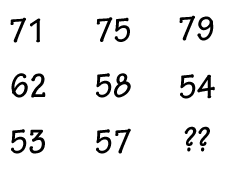 To teraz nieco trudniejsze: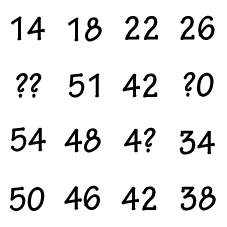 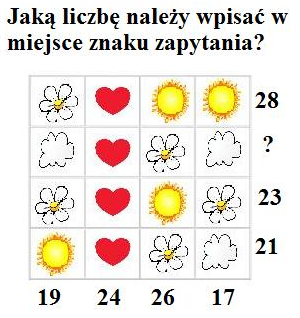 Sudoku, jakie jest każdy widzi. Rozwiąż prawidłowo kolejne pola krzyżówki matematycznej: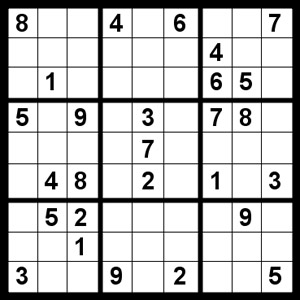 Powtórka z polskiego